DÍLČÍ SMLOUVAČíslo související Rámcové dohody: OlPU-005256Číslo dílčí smlouvy: 29ZA-003480ISPROFIN/ISPROFOND: 500 1 16 0007uzavřená níže uvedeného dne, měsíce a roku mezi následujícími Smluvními stranami (dále jako „Dílčí smlouva”):Ředitelství silnic a dálnic ČR(dále jen „Poskytovatel”)(dále společně jen „Smluvní strany”)l . Tato Dílčí smlouva byla uzavřena na základě Rámcové dohody uzavřené mezi Smluvními stranami dne 27. I l . 2021 postupem předvídaným v Rámcové dohodě a v zákoně č. 134/2016 Sb., o zadávání veřejných zakázek, ve znění pozdějších předpisů.Práva a povinnosti Smluvních stran a ostatní skutečnosti výslovně neupravené v této Dílčí smlouvě se řídí Rámcovou dohodou, případně zákonem č. 89/2012 Sb., občanský zákoník, ve znění pozdějších předpisů.Dodavatel se zavazuje na základě této Dílčí smlouvy dodat ŘSD následující Plnění:druh Plnění (dle přílohy č. I a 2 Rámcové dohody): čištění zanesené kanalizace tlakovou vodou a odstranění usazenin včetně odsátí a uložení odpadu na skládku. Čištění zahrnuje vyčištění uličních vpustí, horských vpustí a kanalizačních šachet.množství / rozsah Plnění: dle přílohy č. 1 — Položkový rozpočet PlněníŘSD se zavazuje na základě této Dílčí smlouvy zaplatit Dodavateli Cenu Plnění stanovenou dle přílohy č. 1 této Dílčí smlouvy obsahující jednotkové ceny jednotlivých položek dodávaného Plnění, přičemž jednotková cena každé položky dodávaného Plnění bude vynásobena množstvím skutečně odebraného množství dané položky Plnění.Dodavatel se zavazuje dodat Plnění ŘSD na následující místo: dálnice D2 km 1 1, 190 19,050 SDP + krajnice a přípojky P+L.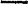 Dodavatel se zavazuje dodat Plnění ŘSD nejpozději do 31.10.2022.Pojmy (zkratky) použité v Dílčí smlouvě s velkými počátečními písmeny mají význam odpovídající jejich definicím v Rámcové dohodě.Tato Dílčí smlouva se vyhotovuje v elektronické podobě, přičemž obě Smluvní strany obdrží její elektronický originál.Nedílnou součástí této Dílčí smlouvy jsou její přílohy:Příloha č. 1 — Položkový rozpočet PlněníPříloha č. 2 — Staničení - Šachty , HV, UV Příloha č. 3 — Tabelární přehled úseků - levá strana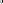 Příloha č. 4 - Tabelární přehled úseků - pravá stranaNA DŮKAZ SVÉHO SOUHLASU S OBSAHEM TÉTO DÍLČÍ SMLOUVY K Ní SMLUVNÍ STRANY PŘIPOJILY SVÉ ELEKTRONICKÉ PODPISY DLE ZÁKONA Č. 297/2016 SB., O SLUŽBÁCH VYTVÁŘEJÍCÍCH DŮVĚRU PRO ELEKTRONICKÉ TRANSAKCE, VE ZNĚNÍ POZDĚJŠÍCH PŘEDPISŮ.XxxxxxxxxxxxxxxxxxXxxxxxxxxxxxxxxxxxxxxxxxxxxxxxxxxxxxxxxxxxxxxxxxxxxxxxxxxxxxxxxxxxxxD2 km 11,190 - 19,050 SDP + krajnice a přípojky P+L ŠACHTY Pravá strana SDP -149 ks Krajnice — 81 ks Křižovatka Blučina - 12 ks Odpočívka Zeleňák- 20 ks Odbočky — 15 ks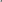 Levá strana Krajnice — 70 ks Křižovatka Blučina —4 ks Odpočívka Zelenak v ' — 18 ks Odbočky — 6 ksHVPravá strana Km 11,350Km 11,500 Km 13,000Km 13,700Km 14,180Km 17,070 Km 17,650 Km 18,870Levá stranaKm 18,870 Km 13,900Km 13,310 Km 11,460UVPravá stranaOdpočívka Zeleňák + odstavný pruh — 9 ksLevá stranaOdpočívka Zeleňák + odstavný pruh — 10 ksxxxxxxxxxxxxxxxLEVÁ STRANAPřípojky ze SDP do příkopu, levá strana (průměr 200)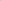 Přípojky z nezpevněné krajnice do SDP, levá strana (průměr 200)XxxxxxxxxxxxxxxxxxxxxNezpevnéné krajnice, levé stranaxxxxxxxxxxxxxxPRAVÅ STRANAKanalizace ve SDPPiipojky ze SDP do piikopu, pravå strana (prümér 200)xxxxxxxxxxxxxxxxxxxxxxxxPFipojky z nezpevnéné krajnice do SDP, pravé strana (prümér 200)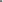 xxxxxxxxxxxxxxxxxxxxxxxxxxxxxxxxxxxxxxxxxxxxxxxNezpevnëné krajnice, pravé stranaxxxxxxxxxxxxxxxxxxxxxxxxxxxxxxxxxxxxxxxxxxxxxxxxse sídlemNa Pankráci 546/56, 140 00 PrahaNa Pankráci 546/56, 140 00 PrahaIČO:6599339065993390DIČ:CZ65993390CZ65993390právní forma:příspěvková organizacepříspěvková organizacebankovní spojení:ČNB, č. ú. xxxxxxxxxxxxxxxxxxxČNB, č. ú. xxxxxxxxxxxxxxxxxxxzastoupeno: (dále jen „ŘSD”) aENVIROX s.r.o.xxxxxxxxxxxxxxxxxxxxxxxxxxxxxxxxxxxxxxxxxxxxxxxxxxxxxxxxxxxxxxxxxxxxxxxxxxse sídlem: 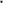 Roháčova 145/14, Praha 3, 130 00Provozovna:	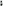 Želešice u Brna 664 43, 24.dubna 78IČO: 24824968DIČ: CZ24824968Zápis v obchodním rejstříku:Zápis v obchodním rejstříku:Městského soudu v Praze, oddíl C, vložka 177795Právní forma:Právní forma:společnost s ručením omezeným,Bankovní spojení:Bankovní spojení:xxxxxxxxxxxxxxxxxxxxxxxxZastoupen:Zastoupen:xxxxxxxxxxxxxxxxxxxxxxxxxxxxkontaktní osoba ve věcech smluvních:xxxxxxxxxxxxxxxxkontaktní osoba ve věcech smluvních:xxxxxxxxxxxxxxxxxxxxxxxxxxxxxxxxkontaktní osoba ve věcech technických:xxxxxxxxxxxxxxxxkontaktní osoba ve věcech technických:xxxxxxxxxxxxxxxxxxxxxxxxxxxxxxxxxxxxxxxxxxxxx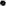 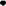 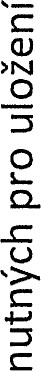 03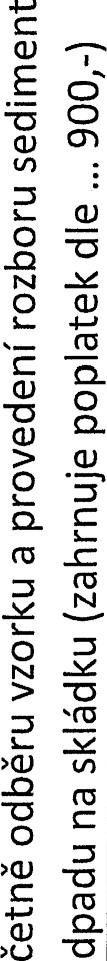 > ostaničeníDMdélka v M18,54020016,0018,28020017,0018,12020017,0017,98020017,0017,82020017,0017,70020025,0016,00020020,0015,88020018,0015,73020018,0015,58020018,0015,13020018,0014,98020018,0014,83020018,0013,31020025,00CELKEM262,00staničeníDMdélka v M18,97020015,0018,93020015,0018,86020015,0018,80020015,0018, 70020015 , 001乙66020015 , 001乙45020015 , 001乙00020015 , 0016, 90020015 , 0016 7020015 , 0016, 55020015 , 0016, 50020015 , 0016, 35020015 , 0016, 20020015 , 0016, 1502001 0016, 10020015 , 0016 , 0502001 0013 , 90020015 , 0013 5020015 , 0013 , 55020015 , 0013 , 45020015 , 0013 , 26020015 , 0013 , 20020015 , 0012 , 00020015 , 0011 , 90520015 , 0011 , 80020015 , 0011, 70020015 , 001 62020015 , 0011 , 55020015 , 0011 , 4602001 0011 , 42020015 , 0011, 3502001 00CELKEM480, 00staniëeniDNdélka v M18,970 - 18,580150390,00017,650 - 17,340150310,0017,070 - 16,0501501020,0015,530 - 15,270150260,0013,900 - 13,250150650,0012,000 - 11,340150660,00CELKEM3290,00staniöen(DMdélka v M11,190 - 11,360150170,0011,360 - 11,630400270,0011,630 - 12,000300370,0012,000 - 13,2001501200,0013,200 - 13,300300100,0013,300 - 13,700600400,0013,700 - 14,200400500,0014,200 - 16,0001501800,0016,000 - 16,550300550,0016,550 - 16,750150200,0016,750 - 17,080300330,0017,080 - 17,450150370,0017,450 - 17,700300250,0017,700 - 18,7001501000,0018,700 - 19,050300350,00CELI<EM7860,00staniöenfDMdélka v M12,11020015,2012,21020017,2012,36020016,7012,52020015,8012,82020010,6014,38020015,8014,53020016,7019,04020020,00CELKEM128,00staniëeniDMdélka v M11,35020015,0011,42020015,0011,50020015,0011,55020015,0011,62020015,0011,70020015,0011,80020015,0011,90520015,0012,00020015,0013,22020015,0013,45020015,0013,60020015,0013,70020015,0013,75020015,0013,90020015,0014,18020015,0016,00020015,0016,10020015,0016,20020015,0016,35020015,0016,50020015,0016,77020015,0016,90020015,0017,00020015,0017,45020015,0017,65020015,0017,65020015,0018,70020015,0018,80020015,0018,86020015,0018,92020015,0018,95020015,00CELKEM480,00staniëeniDMdélka v M11,360 - 12,010150650,0012,510 - 12,820150310,0013,220 - 14,050150830,0015,230 - 15,500150270,0016,000 - 16,600150600,0016,650 - 17,050150400,0017,120 - 17,290400170,0017,340 - 17,650150310,0018,590 - 18,950150360,00CELKEM3900,00